«    » февраля 2019 года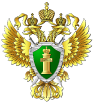 пресс-релизПрокуратурой района поддержано государственное обвинение по уголовному делу в отношении гражданина О., обвиняемого в совершении преступления, предусмотренного ч. 3 ст. 30, п. «б» ч. 2 
ст. 158 УК РФПрокуратурой Петровского района поддержано государственное обвинение по уголовному делу в отношении гражданина О., обвиняемого в совершении преступления, предусмотренного ч. 3 ст. 30, п. «б» ч. 2 ст. 158 УК РФ.Установлено, что подсудимый О., будучи в состоянии алкогольного опьянения, из корыстных побуждений пытался тайно похитить имущество граждан Т. и Ч. из павильонов торговых точек путем отжатия ролставней, однако был застигнут охранником на месте совершения преступления, в связи с чем не смог довести до конца свой преступный умысел. Подсудимый О. в судебном заседании вину признал полностью, заявил ходатайство о рассмотрении уголовного дела с применением особого порядка судебного разбирательства.В процессе судебного разбирательства от потерпевших Т. и Ч. поступили ходатайства о прекращении уголовного дела в связи с примирением сторон, поскольку причиненный им вред заглажен подсудимым в полном объеме.Постановлением судьи Петровского районного суда уголовное дело прекращено на основании ст. 25 УПК РФ, ст. 76 УК РФ. Прокурор районасоветник юстиции                                                                           Л.В. ПустовойтН.С. Лагунова 8(86547) 4-41-08